FundamentaciónEl hombre, desde sus orígenes, es un clasificador por naturaleza. Para su utilidad, decidió clasificar a los seres vivos en categorías. En este espacio, se pretende que los futuros docentes no sólo conozcan las actuales clasificaciones de los animales, sino cómo fueron evolucionando estas, desde la Scala Naturae de Aristóteles, hasta los clados actuales.Atendiendo a las corrientes más actuales, se cree conveniente que el docente de Biología, con el eje puesto en la Evolución, tenga el manejo adecuado de la relación entre esta y la filogenia del Reino Animal, habida cuenta de la necesidad de docentes críticos que sepan defender sus posturas epistemológicas frente a colegas del área y de otras áreas que componen la currícula de la Escuela Secundaria.Es por ello que este espacio curricular está consustanciado con las discusiones actuales en cuanto a las relaciones filogenéticas de los filos del reino Animalia, para formar un docente preparado para discernir sobre nuevos acuerdos que se produzcan en el futuro en la comunidad científica de los zoólogos sistemáticos.      Este espacio curricular considera la morfología y fisiología del Reino Animal en sus distintos niveles de organización, considerando el origen de la multicelularidad como respuesta adaptativa en el curso de la evolución. Se propone analizar los componentes, atributos y procesos característicos de cada nivel, de modo que el conocimiento de los niveles más simples, sustenten la comprensión de las estructuras y procesos emergentes en los niveles de mayor complejidad. Se consideran también las funciones de Nutrición, relación y reproducción de cada uno de los cladosObjetivos: Al finalizar el curso los alumnos serán capaces de: Conocer y analizar la complejidad biológica actual.Conocer las diferencias fundamentales en los niveles de organización animal. Reconociendo las características comunes de los distintos grupos animales, estableciendo semejanzas y diferencias. Profundizar en el conocimiento de los grupos taxonómicos.Adquirir habilidad para identificar animales. Reconstruir la filogenia o historia evolutiva de los grupos de organismos a partir de las evidencias que brinda la taxonomía-Identificar en la diversidad de los seres vivos las características comunes que dan cuenta de la unidad de la vida de los animales.Describir el funcionamiento de los diferentes organismos como sistemas integrados y coordinados.Proveer datos para plantear hipótesis sobre el origen y la evolución de los distintos grupos de organismosAdquirir una actitud abierta hacia los nuevos conocimientos. Desarrollar una actitud de continua búsqueda de los nuevos conocimientos,  para hallar la respuesta justa a las diversas inquietudes que se plantean. Aplicar  metodología  científica en situaciones concretas de aprendizaje. Propósitos:Análisis e interpretación de divulgación científica, bibliográfica y videos.Identificación de especies animales.Participación activa en la realización de actividades en el aula.Valoración de los aportes científicos que dan respuesta a las necesidades del hombre.Valoración del trabajo cooperativo y solidario en la construcción del conocimiento.Interés de los alumnos para comprender, las características de los seres vivos, la estructura y función de la célula ofreciendo herramientas tecnológicas para su análisis.Favorecer el uso y apropiación de herramientas TIC en el proceso enseñanza-aprendizajePromover el trabajo en red y colaborativo, la discusión y el intercambio entre pares, la realización en conjunto de la propuesta, la autonomía de los alumnos y el rol del docente como orientador y facilitador del trabajo.Propiciar la indagación, planteamiento, valoración y promoción de estrategias sustentables.Saberes previos:Niveles de organización en la naturaleza.Características básicas de los seres vivos.La célula como unidad básica constituyente de los seres vivos, conceptos básicos.Uso de navegador, realización de búsquedas eficientes, criterios de valoración y selección de información digital. Redes sociales y correo electrónico: Facebook; Gmail, Hotmail/Outlook.Presentaciones audiovisuales: Google drive, Prezi, Power Point.CONTENIDOSUNIDAD 1: Embriología: Conceptos generales de embriología y tejidos animales									                                                                                                                                                                                                              UNIDAD 2: clasificación de los seres vivos: Taxonomía y Sistemática. Niveles taxonómicos. Comparaciones Taxonómicas. Linneo: primeros niveles jerárquicos. Nomenclatura binomial. Categorías taxonómicas modernas. Reinos y Dominios. Relaciones filogenéticos. UNIDAD 3: características del Reino Animal: Relaciones evolutivas. Principales aspectos biológicos.  Estructuras fundamentales: Nivel de organización. Clasificaciones. . Proceso vitalesUNIDAD 4: poríferos y eumetazoos radiados: Características generales .Funciones de nutrición (digestión, respiración, circulación, excreción), relación (respuestas nerviosas, endócrinas, sostén, movimiento) y reproducción. Coanoflagelados: características generales y relaciones filogenéticas con animalia. Parazoa. Phylum porífera: clases: calcárea, hexactinellida,  demospongiae,  sclerospongia.  Pacozoa. Phylum cnidaria: organización  de las formas pólipo y medusa.  Clases.  Formaciones coralíferas. Phylum ctenophora.  UNIDAD 5: eumetazoos bilaterales: Características generales Funciones de nutrición (digestión, respiración, circulación, excreción), relación (respuestas nerviosas, endócrinas, sostén, movimiento) y reproducción.Protostomados spiralia: Gnatifera (Chaetognatha- Gnathostomulida- Micrognathozoa- Rotífera). Tetraneuralia (Mollusca- Entoprocta- cycliophora)- Gastrotricha .Lophophorados: (brachiópoda- Bryozoa- Phoronida), Rhombozoa. Annelida. Parenchymia
 (Nememertea.   Platyhelminthes)	UNIDAD 6: ecdysozoos: Características generales Funciones de nutrición (digestión, respiración, circulación, excreción), relación (respuestas nerviosas, endocrinas, sostén, movimiento) y reproducción.Scalidophora (Priapulida, Kinorhyncha - Loricifera)- Nematoida (Nematoda, Nematomorpha)- Parathropoda (Onychophora, Tardígrada, Arthropoda)UNIDAD 7: bilaterales deuterostomados: Funciones de nutrición (digestión, respiración, circulación, excreción), relación (respuestas nerviosas, endocrinas, sostén, movimiento) y reproducción.Xenambulacraria ( Xenacoelomorfa- Ambulacraria (Echinodermata – Hemichordata)-  Phylum Chordata. Filo Cordados. Cefalocordado. Estudio especial de la notocorda.  Olfactores  (Urochordata- Craniata) .  La aparición de las mandíbulas. El plan general de organización de los Tetrápodos. Origen y diversificación de los Anfibios. El huevo amniota y la independencia del medio acuático. Origen y diversificación de los Reptiles. Origen y diversificación de las Aves. Origen y diversificación de los MamíferosEncuadre metodológicoExposición y diálogo docente-alumnos.Trabajo grupal.Construcción gradual del clado de Animalia. Actividades diversas como: taller, análisis y resolución de problemas, formulación de interrogantes e indagación bibliográfica.Elaboración de trabajos prácticos pertinentes.Selección, recolección y registro organizado de la Información.  Comunicación de las producciones.Reflexión crítica sobre lo producido y sobre las estrategias que se emplean. Respeto por el pensamiento ajeno y la valoración del intercambio de ideas.Evaluación:Autoevaluación. Es la evaluación que el educando hace de sí mismo. Producto de su reflexión profunda acerca de lo que se logró con respecto a los propósitos expresados inicialmente.Co-evaluación. Es la evaluación que los compañeros del grupo hacen acerca de nuestra participación y nuestros trabajos.Evaluación del profesor. Es la evaluación que el docente o facilitador del curso realiza de cada uno de los educandos. Evaluación inicial o diagnóstica, de seguimiento, parcial y final   Criterios generales para la evaluación del proceso:Comprensión y relación de conceptos.Capacidad para integrar aspectos teóricos – prácticos.Dominio de vocabulario científico.Desenvolvimiento en el desarrollo de las actividades.Autonomía individual y grupal.Actitud responsableEntrega en tiempo y forma de trabajos prácticos solicitadosTransposición didáctica acorde al nivel de los alumnosOrtografía y gramática. Respeto por las normativas del idiomaClaridad de expresión. CoherenciaHabilidad para la búsqueda y utilización adecuada de la informaciónManejo pertinente de datosCapacidad para la integración de contenidosTransferencia del aprendizaje construido a nuevas situacionesCondiciones del cursado y de aprobación de la materia – Actividades de recuperoLa materia admitirá condición de alumno regular con cursado presencial, semi presencial o libre a definir por el alumno a comienzo del ciclo lectivo e informando a su docente, quien redactará planilla para su posterior firma acuerdo.  Para cursar deberá tener regularizado: Para rendir debe tener aprobado:Los contenidos y bibliografía a evaluar en los exámenes finales serán todos los consignados en esta planificación como obligatorios.Las condiciones para regularizar y/o aprobar serán:Alumno regular con cursado presencial: Regulariza el cursado de la materia mediante el cumplimiento del 75% de asistencia a clases (mínimo de 50% en casos que lo justifiquen), la aprobación de los dos trabajos prácticos y los 2 (dos) parciales previstos. La nota mínima de aprobación de los trabajos prácticos y parciales es de 6 (seis). La regularidad en la materia dura tres años consecutivos a la cursada (hasta diciembre 2019). Aprueba mediante promoción porInstancia final integradora en caso de obtener un promedio de calificaciones de 8 (ocho) o más puntos en parciales (no en sus recuperatorios) y entregando en tiempo y forma los trabajos y que estos estén aprobados, cumplir con la asistencia (75%) y realizar el coloquio con 8 (ocho) o más.Examen final ante tribunal (la calificación de aprobación es de 6 puntos o más).  Alumno regular con cursado Semi presencial:La diferencia con la cursada anterior es el porcentaje de asistencia a cumplir que debe estar debidamente fundamentada: 40% y que se aprueba en Examen final.Aclaración por incumplimiento del porcentaje de asistencia: En caso de no cumplimentar con la asistencia en los casos anteriores, presentando la justificación correspondiente podrá acceder a exámenes reincorporatorios al finalizar cada cuatrimestre o bien solicitar a su docente cambio en el cursado (de presencial a semipresencial o libre, de semipresencial a libre).Aclaración sobre exámenes recuperatorios: cada parcial tendrá dos recuperatorios, los contenidos de parciales y recuperatorios pueden variar. En caso de desaprobar uno o dos trabajos prácticos, se recuperará con un trabajo práctico integrador en el segundo cuatrimestre. En caso de ausencia a los días pautados para exámenes y prácticos, se considerará desaprobado y accederá al recuperatorio que corresponda, en este caso no se podrá promocionar.Alumno libre:tendrá dos momentos de consulta (ver fechas de parciales en esta asignatura), y se aprobará con 6 o más ante tribunal examinador (pudiéndose presentar desde julio de 2016 hasta 2019).  Teniendo en cuenta el contexto actual  de la Pandemia por Covid-19, la regularidad se obtendrá a través de la participación activa en classroom, trabajos prácticos y parciales con modalidad virtual.Bibliografía Hickman, C.13ª ed.2006591/H4, Principios integrales de Zoología. Mc Graw Hill. Interamericana.Curtis, H y otros – Invitación a la Biología – Ed. Médica Panamericana – 6ª ed. 2006Lanteri, A. A., L. Fernández y F. Gallardo. 2004. Sistemática biológica: generalidades y conceptos básicos. Capitulo 1. En: Lanteri & Cigliano (eds.) Sistemática Biológica:Fundamentos teóricos y ejercitaciones. Ediciones de la UNLP, La Plata.Artículos webEl origen de la información biológica y las categorías taxonómicas superiores. Proceedings of the Biological Society of Washington, 2004, 117(2): 213-239. Stephen C. MeyerEl Método Comparativo en Biología Evolutiva. José A. Díaz - Departamento de Biología Animal I (Vertebrados), Facultad de Biología, Universidad Complutense, E-28040 Madrid. Ecdysozoa vs. Articulata, dos hipótesis alternativas sobre la posición de los artrópodos en el reino animal – Gonzalo GiribetEl ojo compuesto de los insectos – G Adrián HorridgeCladismo: la reconstrucción filogenético basada en parsimonia – Miguel Ángel Arnedo.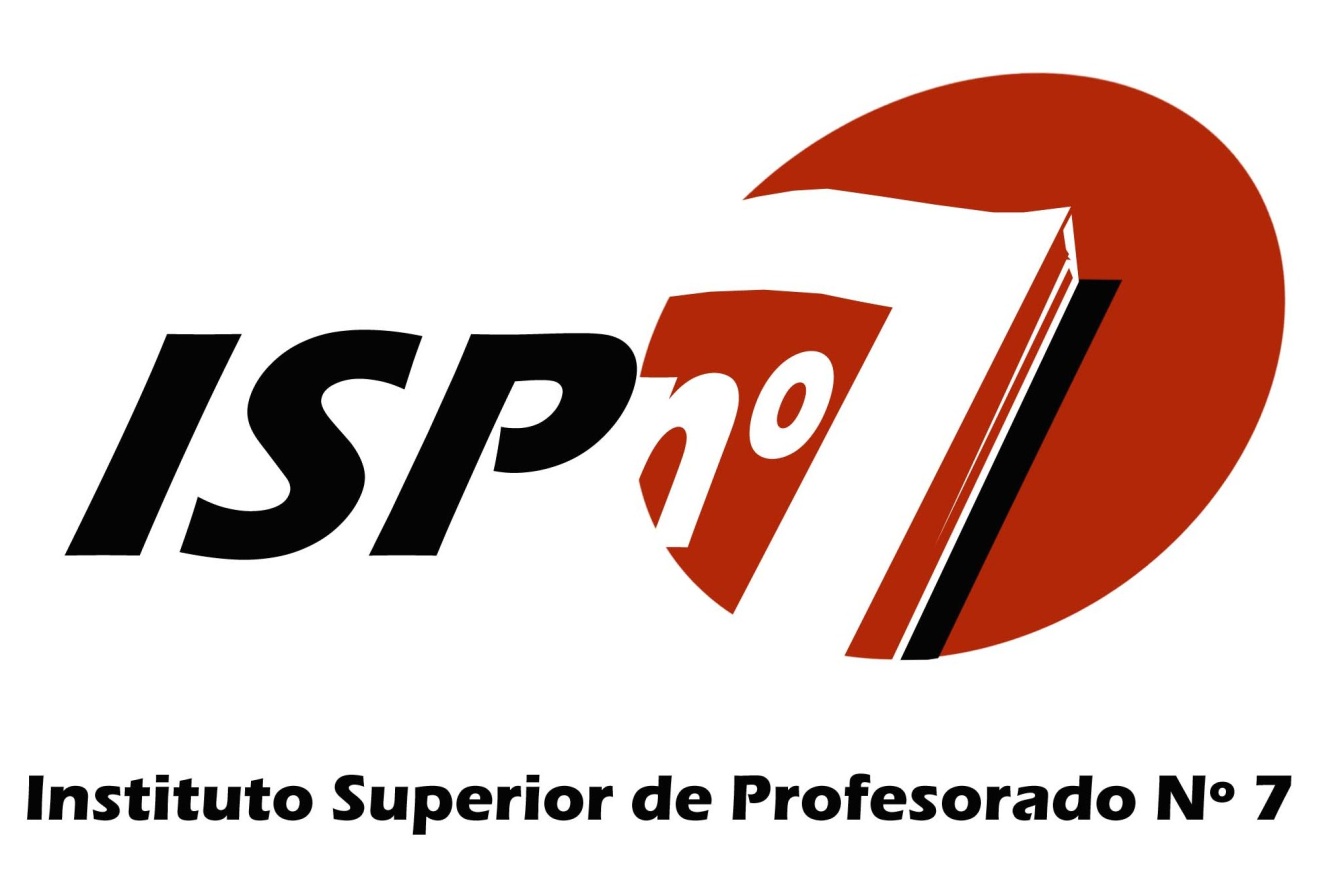 